Конспект НОД по развитию речи для детей группы общеразвивающей направленности 3-4 лет«В гости к бабушке»Цели:-Учить подбирать слова, противоположные по смыслу (антонимы);-Закрепить правильное произношение звуков: ч, ш, с, з;-Продолжать учить произносить звукосочетания: мяу-мяу, мур-мур, гав-гав, му-му;-Учить узнавать животное по описанию, подбирать глаголы, обозначающие характерные действия животных;-Закрепить обобщающее понятие «домашние животные»;-Учить действовать совместно с взрослым, пересказывать сказку «Репка»;-Воспитывать интерес к русско-народным сказкам;-Воспитывать любовь и бережное отношение к животным.Оборудование: письмо в конверте, поляна с цветами, ворона, воробей, елка, игрушки: кошка, собака, корова, заяц, настольный театр «Репка», угощение.                                      Ход занятия:Воспитатель: ребята! Подойдите все ко мне. Здравствуйте, ребята! Я рада вас видеть. Давайте все вместе покажем, как мы рады нашей встрече.Пальчиковая гимнастика «Встреча»Мы сегодня повстречались, Крепко-крепко мы обнялись. (Руки здороваются друг с другом: сначала правая сверху, затем левая)Я - хороший, ты - хороший, (положите обе ладошки себе на грудь, а затем укажите ладошками друг на друга)Мы захлопаем в ладоши! (похлопайте в ладоши)Ребята, посмотрите, нам пришло письмо. Скажите, в чем находится письмо?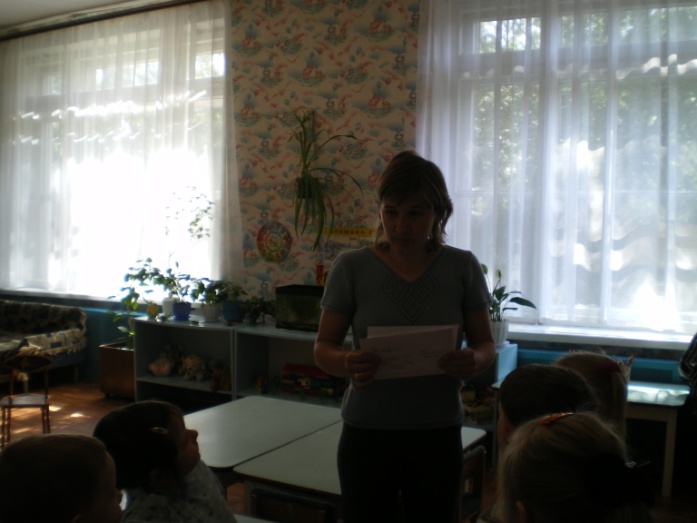 Дети: в конверте.Воспитатель: давайте посмотрим от кого пришло письмо. А письмо нам прислала  бабушка. Давайте прочитаем, что же она нам пишет.«Ребята, дед никак не может вытащить репку на огороде. Помогите нам».- Давайте поможем им.- Мы сейчас поедим к бабушке в гости. А на чем мы поедим?Дети: на поезде.Воспитатель: я буду паровозиком, а вы маленькими вагончиками. Кто первым назовет слово, тот и становится за мной. Начинаем:-слон большой, а собачка-(маленькая)-летом тепло, а зимой - (холодно)-дерево высокое, а куст – (низкий)-мама молодая, а дедушка – (старенький)-дорога широкая, а тропинка – (узкая)-яблоко сладкое, а лимон – (кислый)-днем светло, а ночью – (темно)(дети по очереди становятся в паровозик)Посмотрите, какой у нас длинный паровоз получился.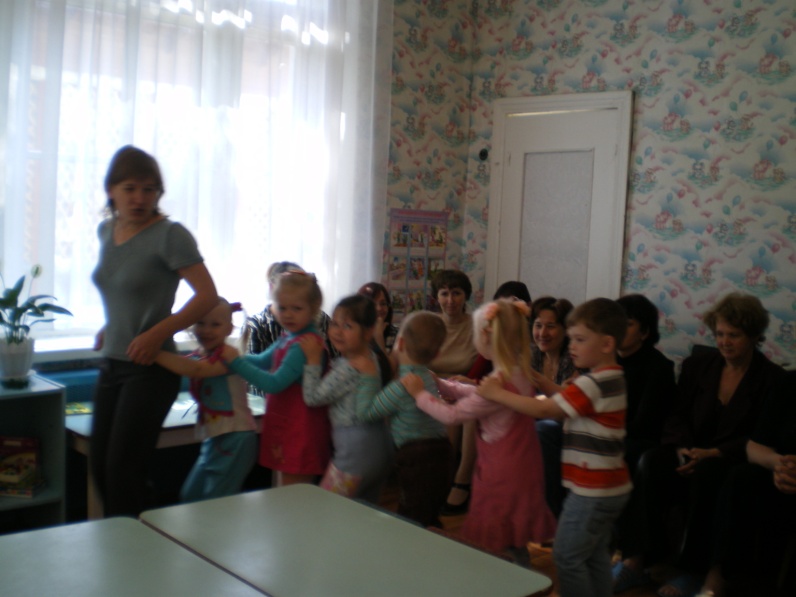 -Поехали на скором поезде (ш-ш-ш)-На постовом (ч-ч-ч)-Выпускаем пар (с-с-с)-Тормозим (з-з-з)-Вот, ребята, мы и приехали на полянку. Сколько здесь цветов много. Давайте понюхаем их аромат. 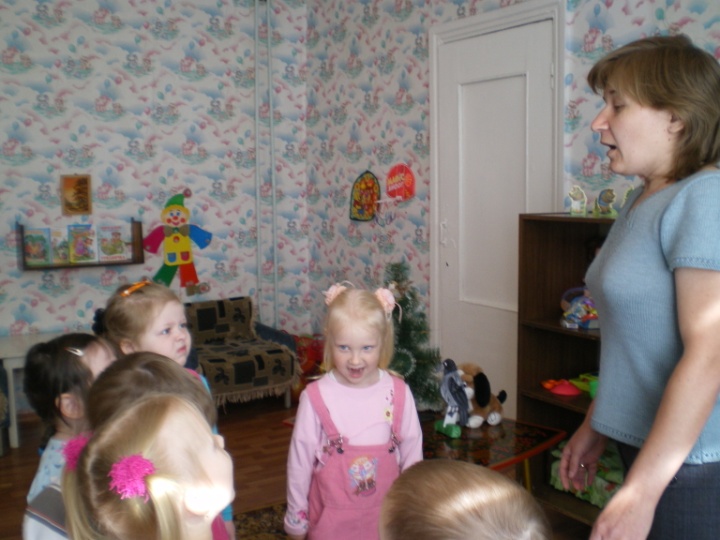 Дыхательная гимнастика «Аромат цветов»- Через нос делаем спокойный вдох, задерживаем дыхание и медленно выдыхаем «А - ах!»(Подходят к дереву)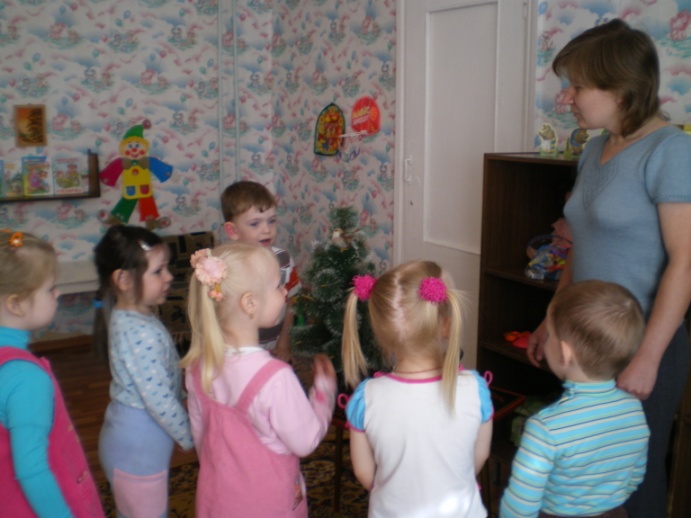 Воспитатель: ребята, посмотрите, что – то здесь случилось.-Посмотрите, кто это сидит? (воробей) 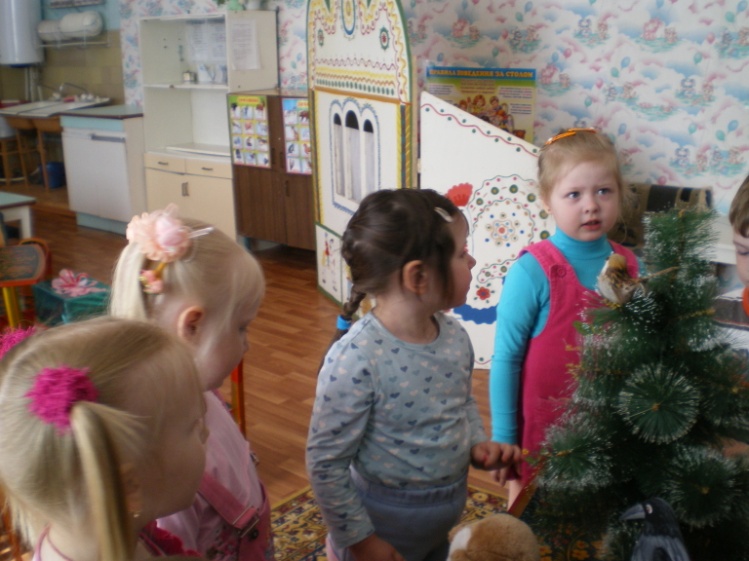 -А где он сидит? (на елке)-Как чирикает воробей? (чик-чирик)-А это кто? (ворона)-А ворона где сидит? (под елкой)-А как кричит ворона? (кар-кар)-Ребята, а сколько всего птиц? Давайте посчитаем (одна, две).Воспитатель: посмотрите воробей и ворона волнуются, крыльями машут. (дети показывают движения птиц). А кто же их напугал? Около дерева много животных, они потерялись, не знают где их дом. Давайте ребята, отгадаем, какие животные заблудились.Это домашнее животное, у которого пушистый хвост, она ловит мышей (кошка). Как она мурлычет? (мур-мур), а как она мяукает? (мяу-мяу), а как она шипит? (ш-ш-ш).    -Давайте ласково назовем кошку (кошечка, кисонька).    -А что любит делать кошка (ловить мышей, лакает молоко, мурлычет, царапается, играет)   - А какая кошка? (мягкая, пушистая).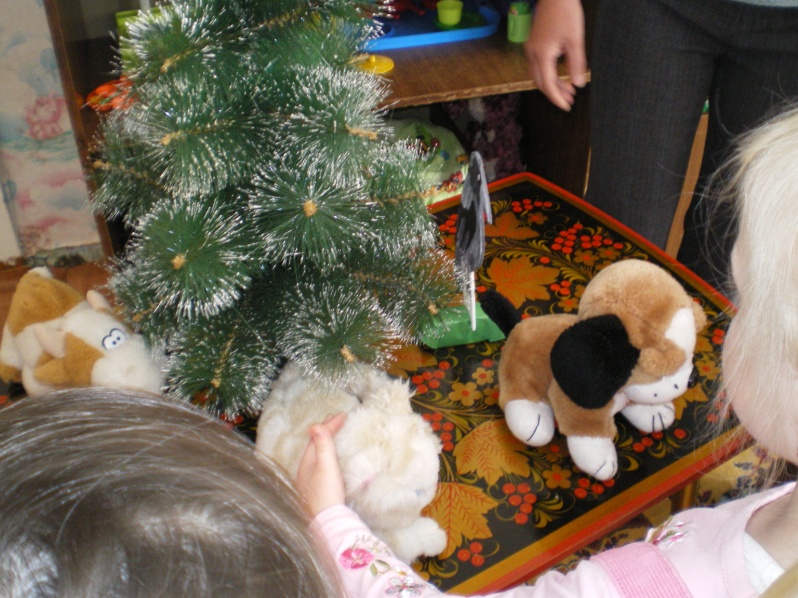       2. Это большое домашнее животное с длинным хвостом, у нее есть рога? (корова)              - Давайте ласково назовем корову (коровка, коровушка)              - Как мычит корова? (му-му)              - А что она делает? (пасется на лугу)               -А что дает корова? (молоко)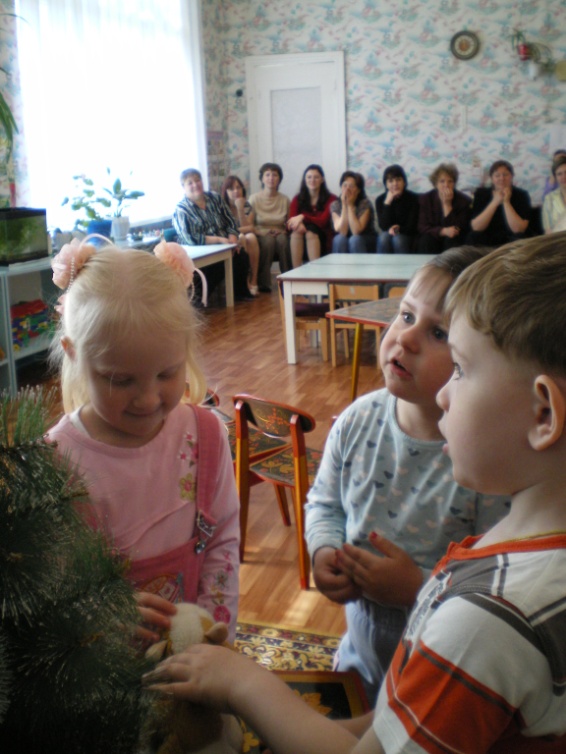        3. Это домашнее животное, которое охраняет дом? (собака)              -Назовем собаку ласково (собачка).               -Что собака делает? (лает, сторожит дом, рычит, грызет кости, бегает, виляет хвостом).             - Как она гавкает? (гав-гав)Воспитатель: ребята, как можно одним словом назвать  этих животных? (домашние)- А почему домашние? (потому, что они живут дома)Воспитатель: ребята, давайте поможем животным вернуться домой к бабушке и дедушке.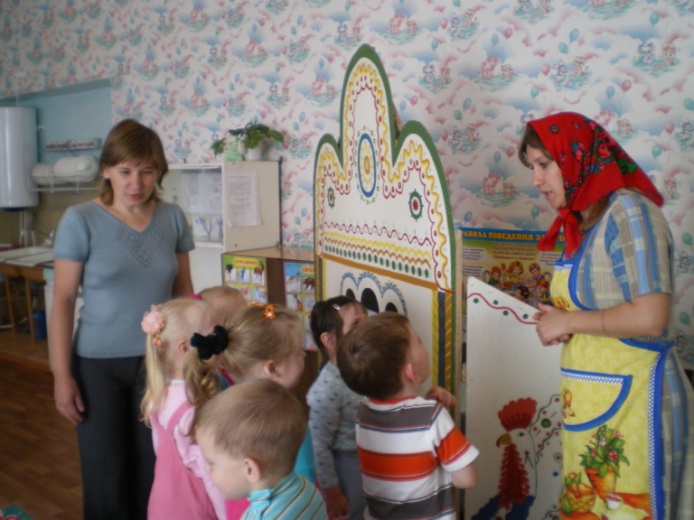 Бабка: Ой, спасибо, ребята, нашли наших животных. Ребята помогите дедушке вытянуть репку из земли. (Дети садятся на стулья перед столом и, используя настольный театр, рассказывают совместно с воспитателем русскую народную сказку «Репка»).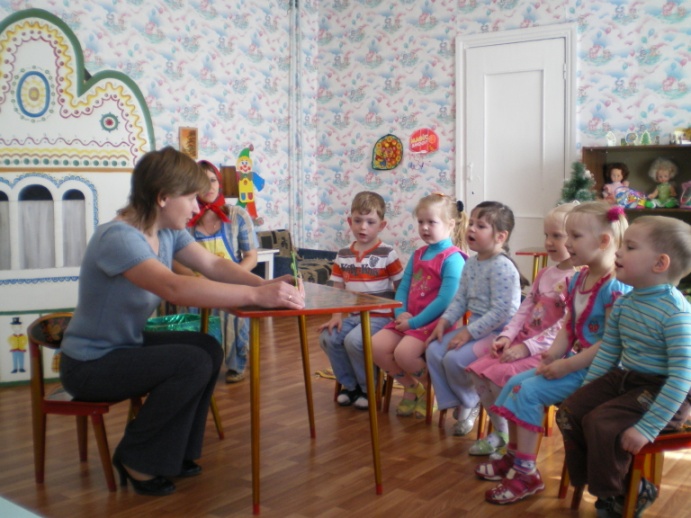 Бабка: Спасибо, ребятки, за помощь. Помогли вытянуть репку. Вот вам и  мое угощение. (Бабушка передает корзину с угощениями).Воспитатель: Ребята, какие вы молодцы! Помогли деду и бабе, ну а теперь пора возвращаться в детский сад. (Едут на поезде).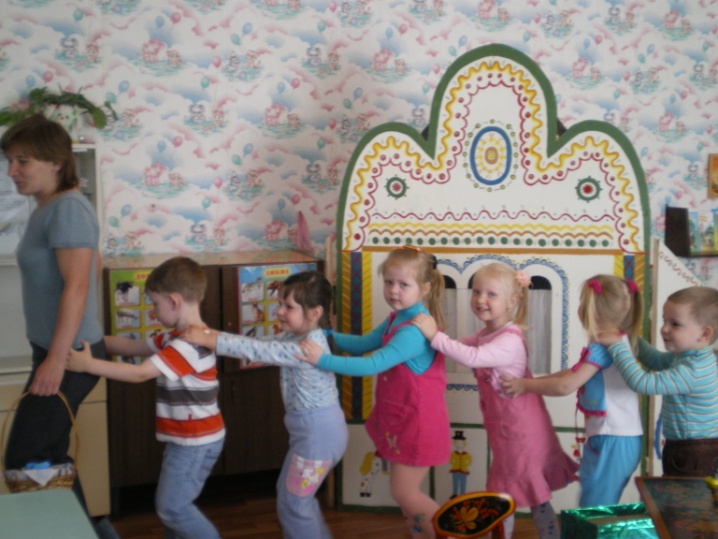 -Вот мы и в детском саду. Где мы с вами были? (у дедушки и бабушки)- А что мы у них делали? (помогли домашним животным найти дорогу домой, вытаскивали репку из земли)- А чем вас бабушка угостила? (конфетами)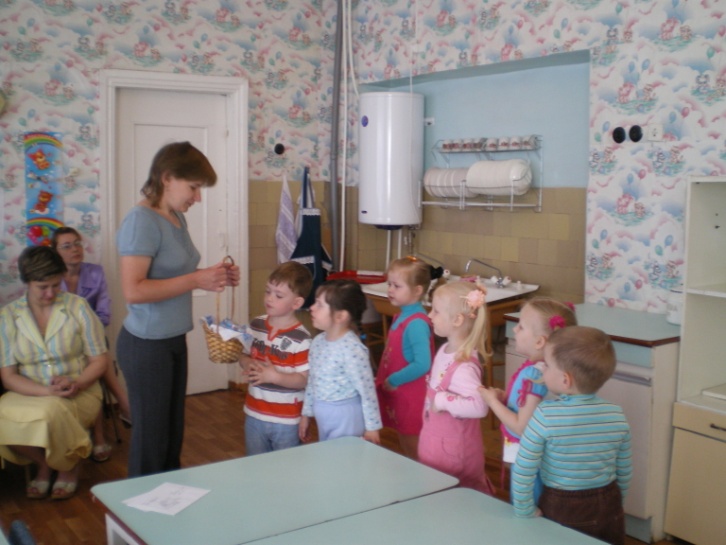 - Замечательно! Давайте встанем в круг, возьмемся за руки и скажем: «Мы хорошие». Сначала шепотом, обычным голосом и громко.